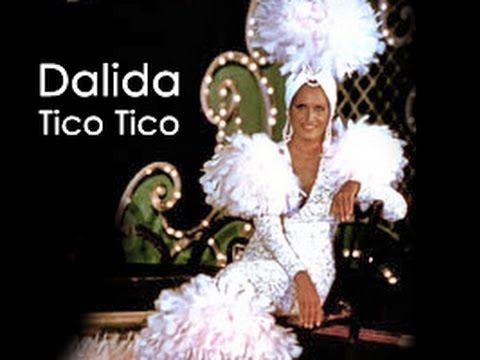 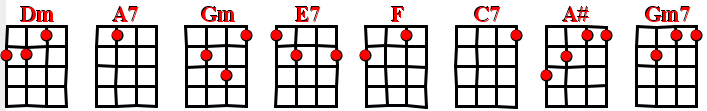 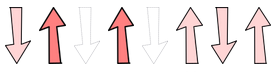 Intro : mélodie du refrain tout doucementRefrain        Dm                     A7                                A7                                               Dm Tico tico par ci Tico tico par là Dans tout Séville on n'entend plus que ce nom-là             Gm                 Dm                                    E7                                          A7Il passe par ici il va passer par là Comme il est beau dans son costume de gala !                   Dm                            A7                                A7                                     DmCoiffé d'un sombrero les cuisses bien à plat Sur son cheval il se promène à petits pas                  Gm                                    Dm                   A7                                          Dm / C7 De sa moustache en crocs lustrée de gomina Il fait rêver tous les jupons de l'Alhambra   (pause)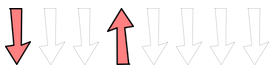 Couplet (en bloquant les accords)                   F                                                  C7                      C7                                          FOn dit tout bas que son Grand-père était corsaire Qu'il faisait la traite des Noirs à Buenos Aires            F                                  Gm                                    C7                            FEt patati et patata dans la maison qu'il habita Tout le gratin de la scala y défila           F                                C7                    C7                                         FTico tico devint l'unique légataire De son magot de son cheval et de ses terres                A#...         /        C7…                  F                     Gm7  / C7              F / A7Il peut garder devant chacun son sombrero C'est un vrai caballero, Tico TicoPont : mélodie du refrain tout doucementRefrain        Dm                     A7                                A7                                               Dm Tico tico par ci Tico tico par là Dans tout Séville on n'entend plus que ce nom-là             Gm                 Dm                                    E7                                          A7Il passe par ici il va passer par là Comme il est beau dans son costume de gala !                   Dm                            A7                                A7                                     DmCoiffé d'un sombrero les cuisses bien à plat Sur son cheval il se promène à petits pas                  Gm                                    Dm                   A7                                          Dm De sa moustache en crocs lustrée de gomina Il fait rêver tous les jupons de l'Alhambra   (pause)Fin                  Gm… (trémolo)                 Dm…                 A7…De sa moustache en crocs lustrée de gomina Il fait rêver ……..tous les jupons de l'Alhambra !Dm 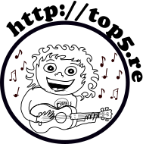 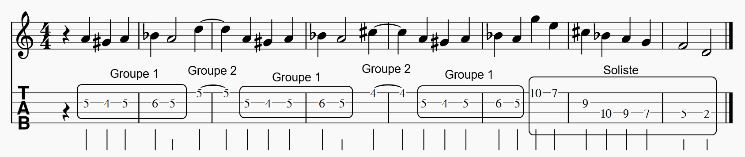 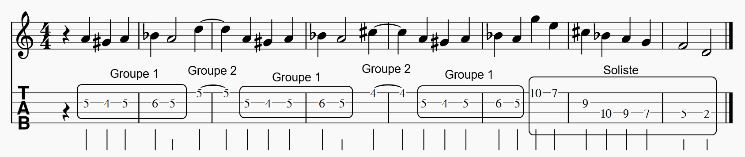 